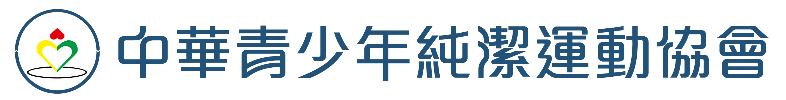 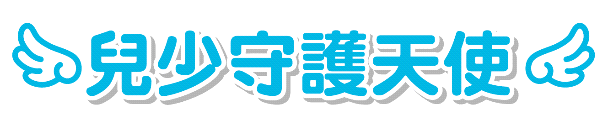    【反毒相聲宣導 ＃2020兒少守護行動】一、宣導主題：相聲「神仙遊」〜藥物濫用防制由一代相聲宗師魏龍豪的嫡傳弟子～傅諦老師所撰；主角小方因功課壓力大、好奇心、誤交損友以及涉足不良場所等因素，導致吸毒成癮進而販毒的行為，劇中並介紹毒品的種類及對身心所造成的傷害。二、適用對象：國小高年級及國中學生。三、活動流程：開場5分鐘 → 表演20分鐘 → 有獎徵答15分鐘四、課程綱要：本宣導內容符合108課綱如下  五、宣導重點：（有獎徵答題目）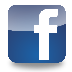 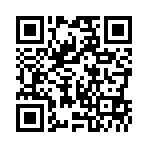 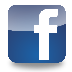 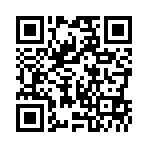 1. 人若染上毒癮後，對其生活會造成哪些影響？2. 青少年或兒童會因為哪些原因而染上毒癮？3. 如何避免染上毒癮？心情不好時紓解壓力的方式？4. 如果有人請你吸毒應該如何拒絕？求助管道有哪些？5. 近幾年有哪些新型毒品包裝？要如何辨識毒品偽裝樣貌？六、宣導講師：本會校園服務處專業講師群（均有專業訓練、多年經驗或相關科系畢業）七、預約申請方式：   1. 請先以電話（02-2366-0664分機224、226）與純潔協會的老師確認可宣導的時間   2. 填妥第2頁的「預約回函」   3. 傳真（02-2367-5549）或是 E-mail至本會信箱school@purelove.org.tw     4. 請再次以電話確認是否收到？      (本會接受申請預約之電話只有兩線，若有佔線，請耐心等候，造成不便，敬請見諒。)【反毒相聲宣導＃2020兒少守護行動】                     預 約 回 函（＊請先以電話確定宣導時間後，再回傳）FROM：學校名稱                       聯絡人/處室職稱                                學校地址□□□□□        縣/市        區                                                               電    話                               傳  真                                      聯絡處e-mail                                           （字母請寫印刷體，以利辨認）一、宣導日期：      年     月       日. 星期    . 時間           〜                   二、宣導對象：          年級，人數（必填）：          人，場地：               三、宣導場次：(內政部新公布外聘講座鐘點費調至每節2,000元) 共         場。     給付方式：□現場交給講師         □轉帳至本會 臺灣銀行帳戶（轉帳時請註明校名）                     □中南東部偏鄉免費場   □獅子會贊助公益場     收據型式：□接受純潔協會所開立之收據    □以純潔名義簽領學校之收據              （此收入歸本會所有，而非講師個人收入，本會網站下載區有樣本供參考）四、發票募集：□校方願意協助募集發票，懇請免費宣導場次的學校踴躍推廣               （本會網站下載區有宣傳小單張，可供列印貼於聯絡簿，歡迎下載使用。）五、注意事項：   1. 本會接受電話預約時間為：上午10：00～12：00及下午2：00～5：00。   2. 以電話約定宣導時間後，請盡速回傳此回函，一週內未回傳者，將開放給其他學校。   3. 本會接受申請預約之電話只有兩線，若有佔線，請耐心等候，造成不便，敬請見諒。   4. 請學校協助準備之物品：透明「寬」膠帶、剪刀各一個及長尾夾10個（固定布條用）、                            有獎徵答小獎品10份、手持式無線麥克風兩支、投影機、電腦設備     （請務必事先測試，以免影響活動品質）。   5. 每場宣導實際所需時間約35至40分鐘，請提早集合學生，並盡量避免安排頒獎事宜。   6. 「宣導時間」欄位，請填寫該節課上下課之起迄時間，本會宣導人員會提前到校預備。   7. 請填寫師生回饋問卷，並寄回或傳真至本會；並寄3至5張活動照片電子檔給本會。   8. 相聲表演時，說話速度無法太慢，若現場回音過大，將影響宣導效果；本會建議盡量                              安排於室內場地，且視聽教室之效果優於學生活動中心。   9. 宣導所用之劇本版權非本會所有，故表演進行時「謝絕錄影」，敬請配合。  10. 若確定好的場次日期需要異動，請提前一星期前告知，以利安排相關行程調整。    本會收據樣本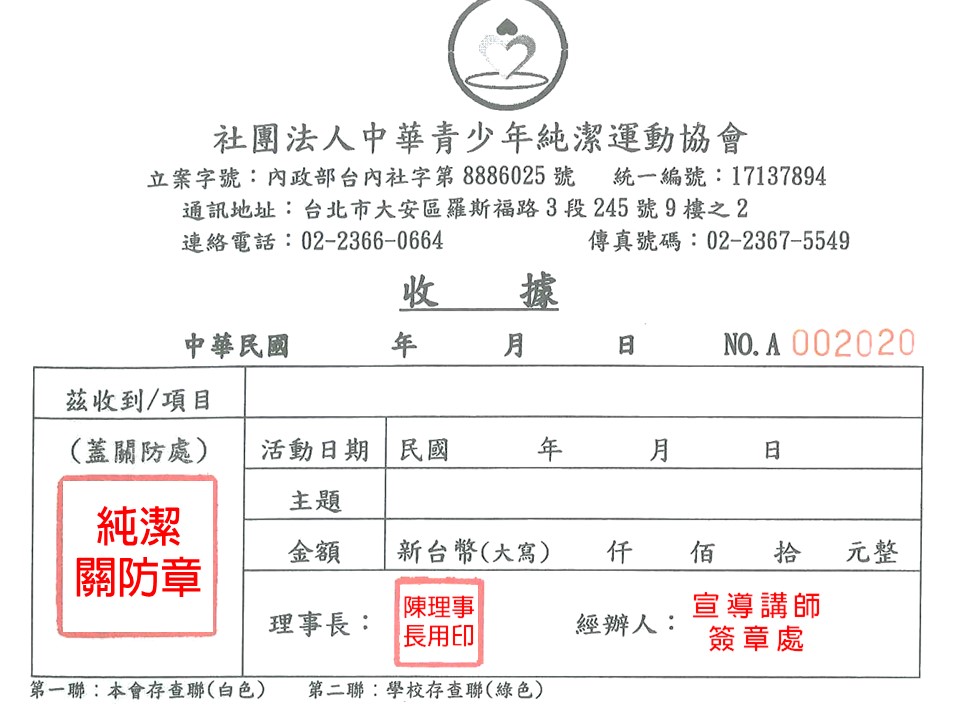 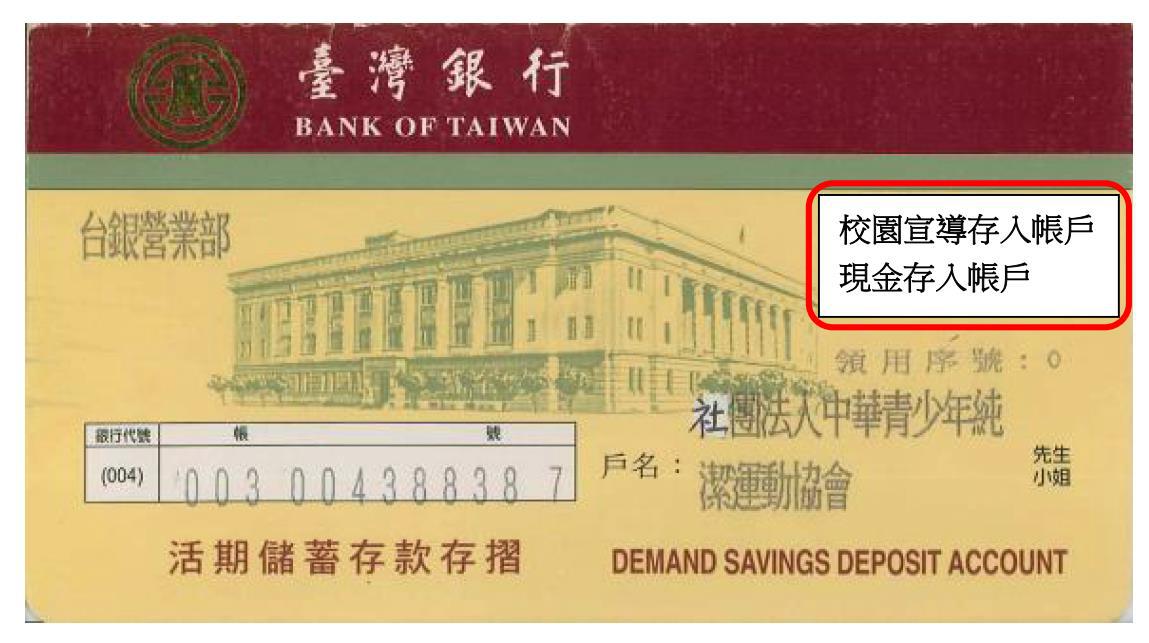 學習表現3b生活技能使學生能正向面對、適應或解決每天面對的生活問題及挑戰、有效執行健康生活所需的社會能力，其中涵蓋個人自我、人際互動及人與社會環境互動的三個相關層次。能演練自我調適、人際溝通互動、作決策與批判思考的技能，因應生活需求以解決健康問題。學習內容國小中高年級Bb-Ⅱ-2	 毒品菸酒檳榔等對健康的危害與拒絕技巧。Bb-Ⅲ-2	 成癮性物質的特性及其危害。Bb-Ⅲ-4	 拒絕成癮物質的健康行動策略。Fa-Ⅱ-3	 情緒的類型與調適方法。Fa-Ⅲ-4	 正向態度與情緒、壓力的管理技巧。學習內容國中Bb-Ⅳ-3	 毒品菸酒檳榔等的成分與成癮性，以及對個人身心健康         與家庭、社會的影響。Bb-Ⅳ-4	 面對成癮物質的拒絕技巧與自我控制。Bb-Ⅳ-5	 拒絕成癮物質的自主行動與支持性規範、戒治資源。